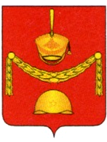 АДМИНИСТРАЦИЯПОСЕЛЕНИЯ РОГОВСКОЕ В ГОРОДЕ МОСКВЕ______________________________________________________________________________________________________________________ПОСТАНОВЛЕНИЕОб утверждении муниципальной программы «Жилищное хозяйствов поселении Роговскоена 2024 год и плановый период 2025 и 2026 годов»	В соответствии с пунктом 1 статьи 179 Бюджетного кодекса Российской Федерации, Федеральным законом от 06.10.2003 №131-ФЗ «Об общих принципах организации местного самоуправления в Российской Федерации», Законом города Москвы от 06.11.2002 №56 «Об организации местного самоуправления в городе Москве», решением Совета депутатов поселения Роговское от 14.12.2023 № 63/3 «О бюджете поселения Роговское на 2024 год и плановый период 2025 и 2026 годов», Постановлениями администрации поселения Роговское от 07.09.2021 № 20 «Об утверждении Порядка разработки, реализации и оценки эффективности муниципальных программ муниципального образования поселения Роговское», от 23.09.2021 № 24 «Об утверждении Перечня муниципальных программ муниципального образования поселения Роговское» (в редакции Постановления от 18.12.2023 № 64), Уставом поселения Роговское, администрация поселения Роговское в городе МосквеПОСТАНОВЛЯЕТ:	1. Утвердить муниципальную программу «Жилищное хозяйство в поселении Роговское на 2024 год и плановый период 2025 и 2026 годов» согласно приложению 1 к настоящему постановлению.	2. Утвердить программные мероприятия в рамках реализации муниципальной программы «Жилищное хозяйство в поселении Роговское на 2024 год и плановый период 2025 и 2026 годов» согласно приложению 2 к настоящему постановлению.	3. Заместителю главы администрации поселения Роговское Хотовицкой Е.М обеспечить реализацию муниципальной программы «Жилищное хозяйство в поселении Роговское на 2024 год и плановый период 2025 и 2026 годов».	4. Опубликовать настоящее постановление в бюллетене «Московский муниципальный вестник» и разместить на официальном сайте администрации поселения Роговское в информационно телекоммуникационной сети «Интернет».	5. Контроль за исполнением настоящего постановления остается за главой администрации поселения Роговское.Глава администрации                                                                      А.В. ТавлеевПриложение 1к постановлению администрации поселения Роговское в городе Москвеот 23.01.2024 № 12 Муниципальная программа «Жилищное хозяйство в поселении Роговское на 2024 год и плановый период 2025 и 2026 годов»
ПАСПОРТ МУНИЦИПАЛЬНОЙ ПРОГРАММЫОсновные понятия, используемые в настоящей ПрограммеМногоквартирный дом - сложный инженерно-технический объект, состоящий из конструктивных элементов, инженерных систем и иного оборудования, которые требуют регулярного обслуживания и эксплуатации, а также проведения текущего ремонта.Ремонт многоквартирного дома - проведение работ по устранению неисправностей изношенных элементов общего имущества многоквартирного дома, в том числе восстановление или замена их на более долговечные и экономичные в целях улучшения эксплуатационных показателей многоквартирного дома.Характеристика проблемыС введением в действие Жилищного кодекса Российской Федерации обязанность по проведению ремонта общего имущества многоквартирного дома возложена на собственников помещений. Многолетнее недофинансирование мероприятий по ремонту многоквартирных домов, отсутствие необходимых инвестиций и работ по ремонту многоквартирных домов привело к повышенному уровню износа домов, аварийности, низким потребительским свойствам жилищного фонда.Проведение работ по ремонту многоквартирных жилых домов поселения Роговское с большим сроком эксплуатации необходимо для обеспечения комфортного и безопасного проживания граждан, снижения аварийных ситуаций, фактов некачественного предоставления жилищно-коммунальных услуг. Жилые дома введены в эксплуатацию более 25 лет назад.  Цели ПрограммыСоздание комфортных и безопасных условий проживания в многоквартирных домах, а также повышение их энергоэффективности путем организации и проведения в них ремонта.Стимулирование реформирования жилищно-коммунального хозяйства. Реализация мероприятий в рамках Программы позволит уменьшить физический износ зданий, повысить качество предоставляемых услуг, что в свою очередь привлечет управляющие организации на рынок жилищно-коммунальных услуг и создаст здоровую конкуренцию.Развитие института эффективных собственников жилья.Основой преобразований в жилищно-коммунальном хозяйстве является реорганизация системы управления отраслью, основывающаяся на принципах сокращения степени участия органов местного самоуправления в управлении жилищным фондом и активного привлечения граждан к управлению своей собственностью в жилищной сфере. Именно в этом и заключается сущность новых способов управления многоквартирными домами, которые ориентированы на главенствующую в ней роль собственников помещений в многоквартирных домах.Задачи ПрограммыОпределение технического состояния жилых домов на основании информации от жилищных организаций по управлению, обслуживанию и ремонту многоквартирных жилых домов. Опережающее планирование мероприятий Программы в соответствии с краткосрочными планами, включающее при необходимости разработку ПСД.Проведение комплексного и выборочного ремонта в объемах, обеспечивающих приведение многоквартирного дома в надлежащее техническое состояние.Реализация механизма финансирования работ по ремонту многоквартирных домов, проводимому с привлечением средств собственников помещений в многоквартирном доме.Ресурсное обеспечение ПрограммыФинансирование    программы осуществляется за счет средств бюджета поселения Роговское.Общий объем финансирования Программы составит из бюджета поселения Роговское 4 720,0 тыс. руб. в том числе:2024 год – 2320,00 тыс. руб.2025 год – 450,00 тыс. руб.2026 год – 1 950,00 тыс. руб.Объемы финансирования носят прогнозный характер и подлежат уточнению в установленном порядке при изменении соответствующих бюджетов с учетом имеющихся финансовых возможностей. Основные механизмы реализации ПрограммыОрганизационно-функциональное сопровождение Программы осуществляет администрация поселения Роговское и выполняет следующие функции:- формирует исходное задание на год по обеспечению текущего ремонта, координирует ход выполнения работ;- определяет перечень целевых индикаторов и показателей для мониторинга реализации мероприятий Программы;- разрабатывает проекты правовых актов поселения Роговское, необходимых для выполнения Программы;- организует отбор на конкурсной основе исполнителей работ и услуг, а также поставщиков продукции по каждому мероприятию Программы в соответствии с требованиями по организации и проведению торгов на выполнение муниципального заказа; - согласовывает с основными участниками Программы возможные сроки выполнения мероприятий, объемы и источники финансирования, в том числе из бюджета поселения Роговское, по статьям бюджетной классификации;- осуществляет контроль за своевременной и качественной реализацией Программы;- организовывает подготовку в установленные сроки отчетов о ходе реализации Программы за отчетный год, об ожидаемом выполнении мероприятий Программы в текущем году, о выполнении Программы за весь период ее реализации;-  подготавливает ежегодно в установленном порядке предложения об уточнении перечня мероприятий Программы на очередной финансовый год, представляет заявки на финансирование Программы, уточняет затраты по мероприятиям Программы, а также механизм реализации Программы;Ожидаемые результаты ПрограммыРеализация настоящей Программы должна обеспечить следующие результаты:- уменьшение уровня износа жилых зданий поселения Роговское;-комплексное обеспечение безопасных и комфортных условий проживания в многоквартирных жилых домах.Приложение 2к постановлению администрации поселения Роговское от 23.01.2024 № 12 Программные мероприятия в рамках реализации муниципальной программы «Жилищное хозяйство в поселении Роговское на 2024 год и плановый период 2025 и 2026 годовОт 23.01.2024№ 12Ответственный исполнитель программыЗаместитель главы администрации Хотовицкая Е.М.Соисполнители программынетУчастники ПрограммынетПодпрограмма (подпрограммы) (при наличии)нетЦели программыВыполнение полномочий, связанных с организацией Обеспечение комфортных и безопасных условий проживания граждан в многоквартирных домах Задачи ПрограммыПроведение ремонта общего имущества в многоквартирных домах; снижение физического износа многоквартирных жилых домов; увеличение сроков эксплуатации жилищного фонда; обеспечение сохранности жилищного фонда; снижение риска возникновения аварийных ситуацийЦелевые показателикв.м, шт, п.мЭтапы и сроки реализации программы2024-2026 годаОбъемы бюджетных ассигнований программОбщий объем финансирования Программы составит из бюджета поселения Роговское 4 720,0 тыс. руб. в том числе2024 год – 2320,00 тыс. руб.2025 год – 450,00 тыс. руб.2026 год – 1 950,00 тыс. руб. Источники финансирования является бюджет поселения Роговское в городе МосквеОжидаемые результаты реализации Программы Комплексное обеспечение безопасных и комфортных условий проживания в многоквартирных жилых домах.  Уменьшение уровня износа жилых зданий.№п/пМероприятияИсточник исполненияВсего по программе (тыс.руб.)	Объем финансирования, тыс. руб.	Объем финансирования, тыс. руб.	Объем финансирования, тыс. руб.Целевые показатели (индикаторами) программы (кв.м, шт, п.м)№п/пМероприятияИсточник исполненияВсего по программе (тыс.руб.)2024 год2025 год2026 годЦелевые показатели (индикаторами) программы (кв.м, шт, п.м)1234567Поддержка жилищного хозяйстваПоддержка жилищного хозяйстваПоддержка жилищного хозяйстваПоддержка жилищного хозяйстваПоддержка жилищного хозяйстваПоддержка жилищного хозяйстваПоддержка жилищного хозяйства1Замена входных дверей МКД+ тамбур (16шт)Бюджет поселения500,0500,00,00,0шт.2Дератизация насекомыхБюджет поселения150,050,050,050,0кв.м3Ремонт входных групп в подъездыБюджет поселения0,00,00,00,04Закупка информационных конструкций на МКДБюджет поселения0,00,00,00,05Флаги на МКДБюджет поселения300,0100,0100,0100,0шт.6Технические паспорта БТИ на МКД (3дома)Бюджет поселения350,0350,00,00,0шт.7ТО газового оборудования в муниципальных квартирахБюджет поселения900,0300,0300,0300,0шт.8Герметизация межпанельных швов(по заявкам) Бюджет поселения1000,0500,00,0500,0п.м9Закупка и установка домовых знаков 26 домовБюджет поселения320,0320,00,00,0шт.10Ремонт подъездов (16 шт.)Бюджет поселения1000,0001000,0шт.11ПрочиеБюджет поселения200,0200,000ВСЕГОВсего4720,02320,0450,01950,0ВСЕГОСубсидии г. Москвы0,00,00,00,0ВСЕГОБюджет поселения4720,02320,0450,01950,0